Vedtekter for samvirkeforetaket Stavsberg barnehage SA,org. Nr. 974 988 135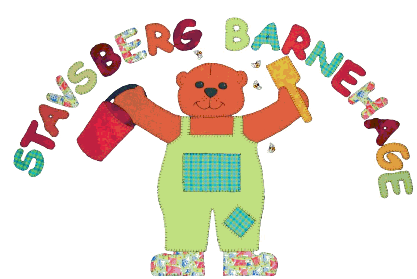 Vedtatt på konstituert årsmøte 16.08.94 og styremøte 26.09.95, endringer vedtatt på ekstraordinært årsmøte 26.09.05, styremøte 16.06.98. og ved vedtatt ekstraordinær generalforsamling 15.09.98, endringer ved generalforsamling 17.09.01, endringer vedtatt på ekstraordinær generalforsamling 20.02.03 og ved generalforsamling 28.02.07. endringer vedtatt på generalforsamling 28.02.08. endringer vedtatt på generalforsamlingen 28.02.2012. endringer vedtatt på generalforsamlingen 23.02.15. endringer vedtatt på årsmøte 28.02.17.Sammenslutningsform, foretaksnavn og forretningskontor m.v.Sammenslutningen er et samvirkeforetak med foretaksnavnet Stavsberg  barnehage SA. Foretaket har forretningskontor i Ringsaker kommune.FormålForetakets formål er å eie og drive barnehage til det beste for medlemmene og deres barn. Foretaket skal fremme medlemmenes økonomiske interesser gjennom deres deltagelse i virksomheten som kjøpere av barnehagetjenester fra foretaket.MedlemskapMedlemskapet er åpent for foreldre/foresatte som får tilbud om barnehageplass i barnehagen. Når foreldre/foresatte har akseptert tilbud om barnehageplass, plikter de å bli medlem av foretaket. Medlemskapet kan etter avtale med daglig leder overdras mellom foresatte som har felles barn.Medlemmene skal ikke betale medlemskontingent. Medlemmene hefter ikke ovenfor kreditorene for foretakets forpliktelser. Foretaket kan bruke elektronisk kommunikasjon når det skal gi meldinger, varsel, informasjon, dokument og lignende etter samvirkeloven til medlemmene såfremt medlemmet utrykkelig har godtatt det og ikke noe annet følger av lov om samvirkeforetak.Når et medlem skal gi meldinger eller lignende etter lov om samvirkeforetak, kan medlemmet gjøre dette ved hjelp av elektronisk kommunikasjon til den e – post adressen eller på den måten daglig leder eller styret har fastsatt til dette formålet.AndelsinnskuddForeldre som får tilbud om barnehageplass i barnehagen må betale et andelsinnskudd for hver barnehageplass som er akseptert uavhengig av barnehageplassens størrelse. Andelsinnskuddet skal være betalt før medlemmet kan benytte sin rett til bruk av barnehageplass. Et andelsinnskudd er på kr. 5.000,-. Andelsinnskuddet forrentes ikke. OverskuddEventuelle overskudd i foretaket skal ikke utbetales til medlemmene.          .StyretForetaket skal ha et styre som skal bestå av en styreleder, nestleder  og 2 andre medlemmer i tillegg til 1 varamedlemmer. Daglig leder er fast sekretær for styret.Funksjonstiden for styreleder er 1 år, nestleder 2 år(rykker opp som leder 2, året) og de andre medlemmene er 1 år. Varamedlemmer og valgkomite velges for 1 år.Styreleder, styremedlemmer og varamedlemmer kan gjenvelges. Styret skal velges av årsmøtet. Årsmøte velger styreleder ved særskilt valg. Styret velger nestleder blant sine medlemmer. Styrets oppgaverStyret skal lede virksomheten i samsvar med lov, vedtekter og årsmøtets vedtak. Styret kan ta alle avgjørelser som ikke i loven eller vedtektene er lagt til andre organer.Styreleder skal sørge for at styret holder møter så ofte som det trengs. Et styremedlem eller daglig leder kan kreve at styret sammenkalles for å ta opp bestemte saker.Styret skal føre protokoll over styresakene i samsvar med samvirkeloven. Protokollen skal underskrives av de styremedlemmene som har vært med på styrebehandlingen.Styret skal sørge for en forsvarlig organisering av virksomheten.Styret skal fastsette planer og budsjett for virksomheten, og orientere om budsjettet på årsmøtet.Styret skal holde seg orientert om foretakets økonomiske situasjon og skal se til at det blir ført fullgod kontroll med virksomheten, regnskapet og formuesforvaltningen.Styret velger regnskapsfører. Styret har ansvar for at regnskapet sammen med styrets beretning legges fram for årsmøtet.Styret skal sette i verk de undersøkelsene som styret mener er nødvendig for å kunne utføre sine oppgaver. Styret skal sette i verk slike undersøkelser dersom en eller flere av styremedlemmene krever det.Styret skal føre tilsyn med daglig leder og virksomheten i foretaket for øvrig. Styret bør fastsette instruks for daglig leder.Styret har arbeidsgiveransvaret i barnehagen.Styret skal utarbeide en styreinstruks.Styrets vedtakStyret kan treffe vedtak når mer en halvparten av alle styremedlemmene er tilstede eller er med på saksbehandlingen. Styret kan likevel ikke treffe vedtak uten at alle styremedlemmene så langt det er mulig har fått anledning til å delta i behandlingen av styresaken. Har noen styremedlemmer forfall, skal varamedlem innkalles.Et styrevedtak krever at flertallet av de styremedlemmer som er med på behandlingen av en sak, har stemt for. Står stemmen likt, gjelder det som møteleder har stemt for. De som stemmer for et vedtak som innebærer en endring, må utgjøre minst en tredjedel av alle styremedlemmene.Ved valg og ansettelser er den som får flest stemmer valgt eller ansatt. Styret kan på forhånd fastsette at det skal stemmes på nytt dersom ingen får flertall av de stemmene som er gitt. Står stemmetallet likt ved valg av styreleder eller møteleder, blir valget avgjort ved loddtrekning. I andre tilfeller der stemmene står likt, gjelder det som møtelederen har stemt for. Daglig leder Foretakets daglig leder ansettes av styret.Daglig leder skal stå for den daglige administrative og pedagogiske ledelsen av virksomheten i foretaket og skal følge de retningslinjer og pålegg som styret har gitt.Den daglige ledelse omfatter ikke saker som etter forholdene i foretaket er av uvanlig art eller av stor betydning.Daglig leder kan ellers avgjøre en sak etter fullmakt fra styret i hvert enkelt tilfelle eller når det er vesentlig ulempe for foretaket å vente på styrevedtak. Styret skal ha melding om avgjørelsen så snart det er mulig.Daglig leder skal sørge for at foretakets regnskap er i samsvar med lov og forskrifter, og at formuesforvaltningen er ordnet på en betryggende måte.Daglig leder har ansvar for at barnehagen har et internkontrollsystem som er i henhold til gjeldende lover og forskrifter.Daglig leder skal minst hver fjerde måned, i møte eller skriftlig, gi styret melding om virksomheten i foretaket, tilstand for foretaket og resultatutvikling.Årsmøte Årsmøte er foretakets øverste organ.Ordinært årsmøte  skal avholdes innen utgangen av februar måned hvert år.Styret skal kalle inn til ekstraordinært årsmøte  når styret finner det nødvendig, eller når revisor eller minst ti prosent av medlemmene krever det og samtidig oppgir hvilke saker de ønsker behandlet.Årsmøte ledes av styrelederen med mindre årsmøte velger en annen møteleder.Innkalling til årsmøteStyret innkaller skriftlig til årsmøte med minst en måneds varsel.Innkallingen skal klart oppgi de sakene som årsmøte skal behandle, samt tid og sted for møtet. Forslag om vedtektsendringer skal tas inn i innkallingen.Saker et medlem ønsker tatt opp på årsmøtet skal meldes skriftlig til styret 3 uker før møtet. Ved innkomne saker fra medlemmene sendes det ut ny innkalling med ny saksliste. Dette skal være mottatt av medlemmene senest en uke før møtet.Saker som skal behandles på årsmøteValg av referent og to personer til å underskrive protokollen.Utarbeidelse av liste over møtende medlemmer på møtet, antall stemmeberettigede og hvor mange stemmer disse har.Gjennomgang av styrets årsmelding.Godkjennelse av årsregnskap.Valg av styremedlemmer. Styreleder velges særskilt.Valg av revisor.Valg av valgkomite.Eventuelle forslag til vedtektsendringer.Eventuelt forslag til oppløsning.Andre saker som er korrekt meldt inn for behandling. Stemmeregler for årsmøteHvert medlem har en stemme på årsmøtet, med mindre noe annet her er bestemt. Hvert medlem kan møte ved fullmektig på årsmøtet, men ingen kan være fullmektig for mer enn et medlem. Fullmektigen må legge frem skriftlig og datert fullmakt.En beslutning av årsmøtet krever at flertallet av de som deltar i behandlingen av en sak, har stemt for. Ved stemmelikhet gjelder det som møtelederen har stemt for. Blanke stemmer skal anses som ikke avgitt.Det stilles ingen krav til hvor mange av de stemmeberettigede som må være tilstede for at årsmøtet skal være beslutningsdyktige.Vedtektsendringer Vedtak om vedtektsendring krever 2/3 flertall av de avgitte stemmer med mindre samvirkeloven stiller strengere krav.Oppløsning og avviklingOppløsning av foretaket besluttes av årsmøtet med det samme flertall som gjelder for vedtektsendringer. Foretakets medlemmer har rett til å få utbetalt sine andelsinnskudd dersom det er midler i foretaket etter at det har dekket sine forpliktelser.Gjenværende midler utover dette skal gå til samvirkeformål eller allmennyttige formål.Forholdet til lov samvirkeforetak (samvirkeloven)Dersom ikke annet følger av vedtektene, gjelder lov om samvirkeforetak (samvirkeloven) av 14. desember 2007 nr.114.